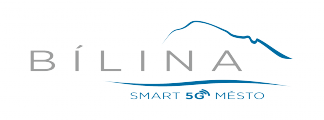 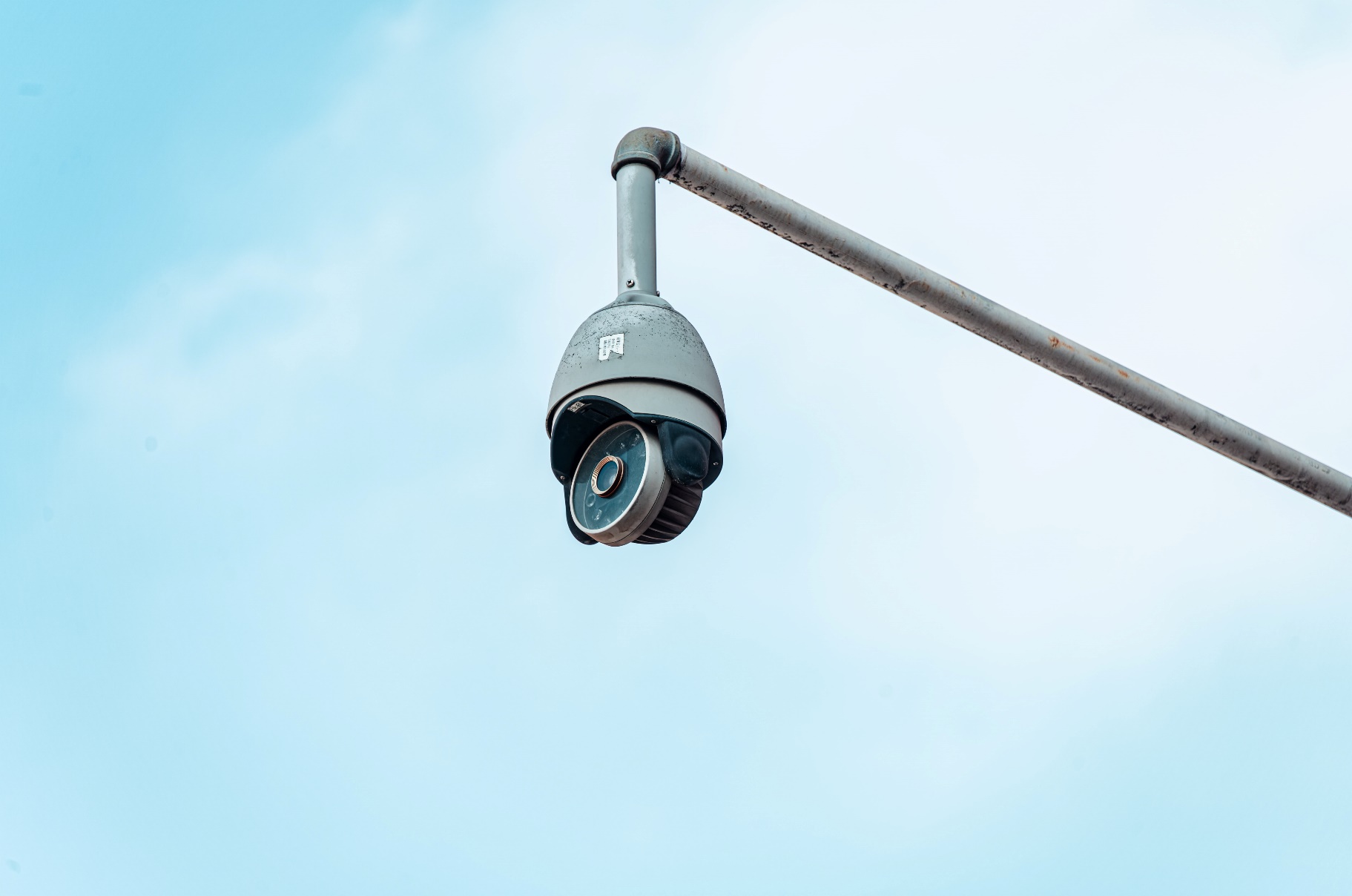 Předmět plněníPředmět plnění veřejné zakázky Tabulka 1 CPV kódy veřejné zakázkyPředmětem plnění, v souladu s cíli projektu „Rozvoj městského bezpečnostního a situačního managementu 
v Bílině s podporou technologie sítí 5G“, je tedy: škálování kapacit MKDS Bílina dodávka, instalace a integrace nových kamerových bodů a potřebného vybavenípříprava vybavení kamerových bodů pro využití 5G konektivityKonkrétně se jedná o dodávku a montáž 10 kamerových bodů včetně jejich následné integrace do stávajícího MKDS Bílina (VMS Indigo Vision), zahrnující: Umístění a typ nových kamerových bodůStandardy a specifikace pro jednotlivé typy kamer jsou zpracované 
v kapitole 4. Požadavky na parametry dodávaných zařízení.Další požadavky realizaceDodavatel je v rámci dodávky a předložené nabídkové ceny povinen rovněž zabezpečit zejména: dodržování zkušebních a kontrolních plánů, návrh a naplňování harmonogramu plnění,fotodokumentaci stavby,provádění úhrady veškerých poplatků, skládkového, dopravy odpadu na skládkuprovádění veškerých požadovaných zkoušek dle platné legislativy,předání všech potřebných dokladů, rozhodnutí, prohlášení o shodě (materiály, revize, osvědčení, atesty)zabezpečit souhlas se zásahem do zeleně, povolení záboru veřejného prostranství apod.,vedení stavebního/montážního deníku,zajišťování dopravních opatření nutných k provedení díla,zajišťování potřebných rozhodnutí – povolení ke zvláštnímu užívání komunikací.Fotodokumentace umístění nových kamerových bodůUmístění kamerových bodů a požadavky na monitorovanou scénou byly zpracovány na základě podnětů 
Městské policie Bílina a zohledňuje rovněž požadavky Policie ČR - Obvodní oddělení Bílina. Přesné umístění 
a orientace kamery musí být v průběhu instalace konzultována se zástupci Městské policie Bílina a u vybraných kamerových bodů koordinována s dodavatelem druhé části VZ „Rozšíření licencí analytického SW“. Orientační prostorové umístění nových kamerových bodů na území města je pro přehlednost zpracováno v mapovém podkladu dostupném na adrese:https://www.google.com/maps/d/u/0/edit?mid=1vTbF7iYnAvRNLfZNOazH7xMNh26KKcw&usp=sharing1)  KB Zátiší180° Panorama s PTZ a stěračem v jednom těle – nasměrování na hostinec Zátiší. 2) KB Kmochova180° Panorama s PTZ a stěračem v jednom těle – nasměrování na ulici Kmochova a budovu školy. 3) KB Čapkova180° Panoramatická pevná – zajištění dohledu obou sportovních hřišť.4) KB Radovesická180° Panoramatická pevná – potřeba vybudování nosného sloupu a zajištění přívodu elektrické energie.Doplnění: vzdálenost nejbližšího zdroje je 200m, podrobnosti v příloze „Uzemní rozhodnutí“ a příloze „Položkový rozpočet stožár“5) KB Spojovací x BořeňskáStandardní PTZ kamera6) KB Spojovací x 5. květnaStandardní PTZ kamera	7) KB Bořeňská x Jižní x Jenišovská x Mládežnická180° Panoramatická pevná	8) KB Břežánská x Důlní x Fišerova180° Panoramatická pevná	9) KB P. Bezruče x Alšova180° Panoramatická pevná – monitorování prostoru kostela	10) KB SíbovaPevná kamera s motorizovaným objektivem - pohled na restauraci Bowling a potravinyLicencování a integrace do MKDSVideo management software Indigo Vision Ultra je klíčovým řídícím systémem MKDS Bílina, do něhož jsou integrovány všechny stávající kamerového body. Jako takový v současné době nemůže a nemá být nahrazen. Při rozvoji MKDS (nákup nových kamerových zařízení) provoz VMS Indigo Vision Ultra vytváří předpoklad, resp. nutný požadavek, pro rozšíření počtu licencí, které umožňují integraci nových kamerových bodů do řídícího systému. Tato skutečnost platí pro všechny standardně užívané systémy pro řízení kamer.Pro video výstupy z deseti nových kamerových zařízení je tak pro integraci nutné zabezpečit rozšíření počtu licencí v souladu se stávajícími licenčními podmínkami VMS Indigo Vision. Tyto licence může dodat jakákoliv oprávněna dodavatelská společnost.Potenciálním rizikem je technologické řešení propojování obrazových dat z panoramatických kamer, případně kombinovaných panoramatických a PTZ kamer – hlavní otázkou je způsob zpracování a přenosu obrazových dat z více zdrojů v jedné kameře, které by potenciálně mohly zvyšovat nároky na počet licencí pro jejich zapojení 
do VMS. V případě těchto technologií je však standardem, že ke spojení obrazu dochází přímo na úrovni kamery, do operačního střediska a tedy do VMS je tak přenášen pouze datový tok v podobě jednoho obrazu.Požadavky na parametry dodávaných zařízeníZákladní požadavky pro pevné i otočné kamery v MKDS BílinaAnti-vandalní ochrana a mechanická odolnost IK10Světelná citlivost v barvě min. 0,0005 luxůPři nedostatečném osvětlení přepnout do ČB či systému barevného zobrazení i při IR (preferujeme plnobarevné zobrazení i při nízkých světelných podmínkách) Při umístění v lokalitách bez světla VO: infračervený přísvitKomprese obrazu H264 / H265 / MJPEG při min. 25 snímcích za vteřinu (FPS)Standard ONVIF (min. profil S) / Kompatibilita s VMS Indigo Vision Control Center a NVR Indigo VisionSíťový protokol UDPSíťové zabezpečení: HTTPS / Filtrování IP adres / IEEE 802.1xMožnost trvale poskytovat min. 2 samostatné videostreamy o stejné kvalitěUmožnit současné trvalé připojení min. 4 unicast uživatelů v max. datovém tokuMožnost nastavit v obraze neprůhledné zóny – vymaskováníWDR (kompenzace světlého pozadí) min. 100 dBMin. 1 poplachový vstup / 1 výstupAudio vstup / výstup (integrovaný reproduktor a mikrofon)Elektrické krytí min. IP66Pracovní teplota -30 °C až +60 °CPevná kamera s varifokálním motorizovaným objektivem:Rozlišení min. 4Mpx/ 25 FPSObjektiv s proměnnou ohniskovou vzdáleností min. v rozsahu 2,8–12 mmIR přísvit min. 40 metrů180° Panoramatická pevná kameraRozlišení min. 8Mpx / 25 FPSIR přísvit min. 40 metrů2x vestavěný objektivSamostatná PTZRozlišení min. 4Mpx Motoricky ovládaný zoom objektiv s ohniskovou vzdáleností min. 200 mm (optický min. 30x)Pro lokality s místy bez osvětlení IR přísvit min. 150 mHorizontální otáčení 360° (nekonečné)Vertikální sklon min. 100°Automatické omezení rychlosti pohybu kamery proporcionálně podle právě nastavené ohniskové vzdálenosti – čím větší přiblížení, tím pomalejší pohybMin. 250 předem nastavitelných pozic (preset) – automatický pohyb mezi nimiMin. 6 nastavitelných automatických tras z preset pozicMin. 4 volně nastavitelné trasyPTZ kamera kombinovaná se 180° Panoramatickou pevnouRozlišení min. 4MpxMotoricky ovládaný zoom objektiv s ohniskovou vzdáleností min. 200 mm (optický min. 30x)Pro lokality s místy bez osvětlení IR přísvit min. 150 mHorizontální otáčení 360° (nekonečné)Vertikální sklon min. 100°Automatické omezení rychlosti pohybu kamery proporcionálně podle právě nastavené ohniskové vzdálenosti – čím větší přiblížení, tím pomalejší pohybMin. 250 předem nastavitelných pozic (preset) – automatický pohyb mezi nimiMin. 6 nastavitelných automatických tras z preset pozicMin. 4 volně nastavitelné trasy2x objektiv u pevné panoramatické částiRozvodná skříňSkříň bude ocelová nebo plastová, s minimálním rozměrem 600 x 400 x 200 mm z důvodu chlazenímin. IP krytím IP66testována dle EN 61436-1Záložní zdroj (měnič napětí) min. 1000WBaterie min. 80AhProstor pro umístění 5G zařízení, min. rozměry prostoru: 60 × 150 × 270 mm, montáž na DIN lištu nebo pomocí šroubkůMin. 1x zásuvka 230V pro zajištění napájení 5G zařízení  Doporučená výška umístění skříně 3m (max. 4m). Měřeno od spodní hrany skříně.NázevCPV kódBezpečnostní kamery35125300-2Instalace a montáž komunikačních zařízení51300000-5Elektroinstalační práce45310000-3Dodávka programového vybavení72268000-1Podpora programového vybavení72261000-2IDPoložkaA1x Pevná kamera s IR přísvitemB2x Standardní PTZ kameraC2x Kombinovaná PTZ kamera se 180° panorama pevnou částí v jednom těleD5x Pevná 180° panorama kameraE10x nový rozvaděč (IP 66, UV stabilní, uzamykatelný, vybavený)F10x zdroj pro kamery umístěné na sloup veřejného osvětleníGObecné příslušenství (držáky, úchyty apod.)HPříprava pro umístění 5G routeru (max. rozměry, napájení)IVybudování jednoho nosného sloupu a zajištění přívodu elektrické energie z nejbližšího sloupu VOJ12x Licence pro připojení kamer do VMS Indigo Vision Ultra (vč. podpory na 36 měsíců)IDTyp kameryOznačeníUmístěníPožadavek1180° Panorama s PTZ a stěračem v jednom těleKB ZátišíSloup VO+ rozvaděč2180° Panorama s PTZ a stěračem v jednom těleKB KmochovaSloup VO+ rozvaděč3180° Panoramatická pevnáKB ČapkovaSloup VO+ rozvaděč4180° Panoramatická pevnáKB RadovesickáSloup + rozvaděč a sloup5Standardní PTZ kameraKB Spojovací x BořeňskáSloup VO+ rozvaděč6Standardní PTZ kameraKB Spojovací x 5. květnaSloup VO+ rozvaděč7180° Panoramatická pevnáKB Bořeňská x Jižní x JenišovskáSloup VO+ rozvaděč8180° Panoramatická pevnáKB Břežánská x Důlní x FišerovaSloup VO+ rozvaděč9180° Panoramatická pevnáKB P. Bezruče x AlšovaSloup VO+ rozvaděč10Pevná kamera s motorizovaným objektivemKB SíbovaSloup VO+ rozvaděč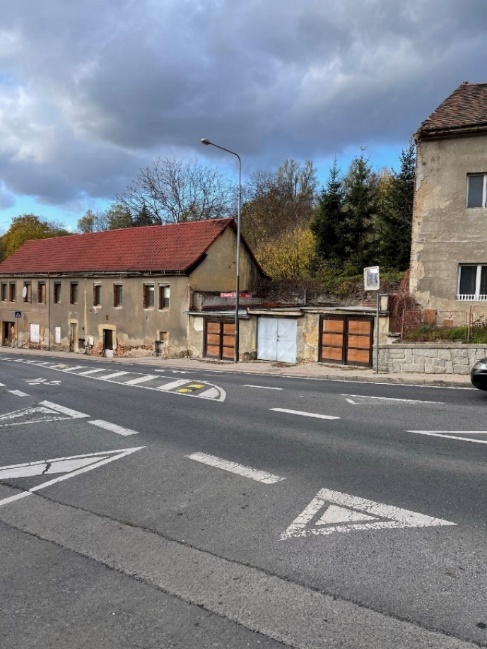 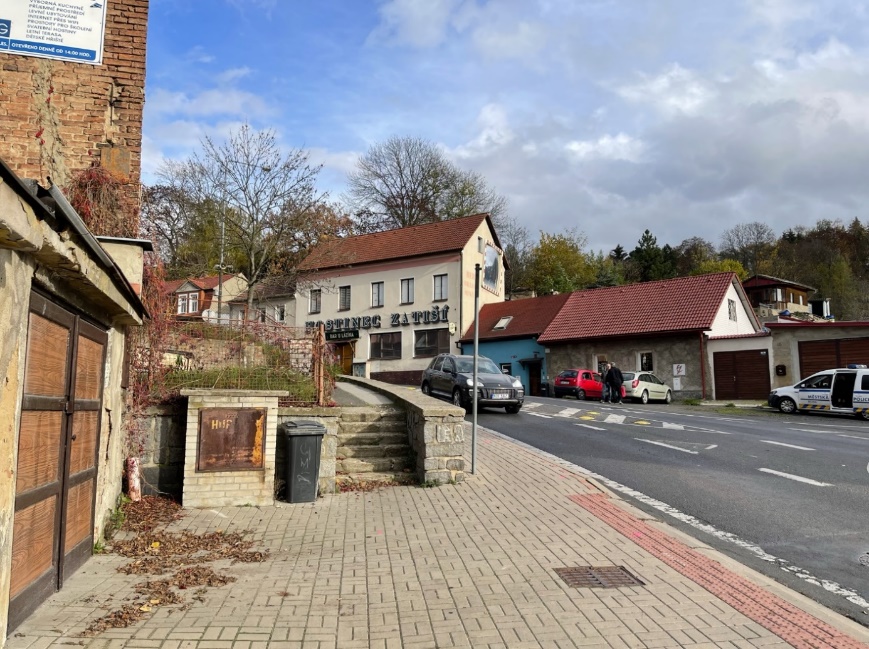 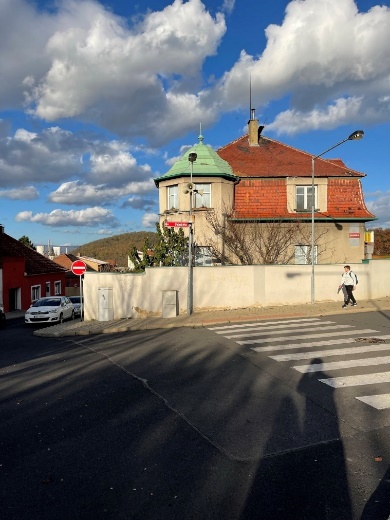 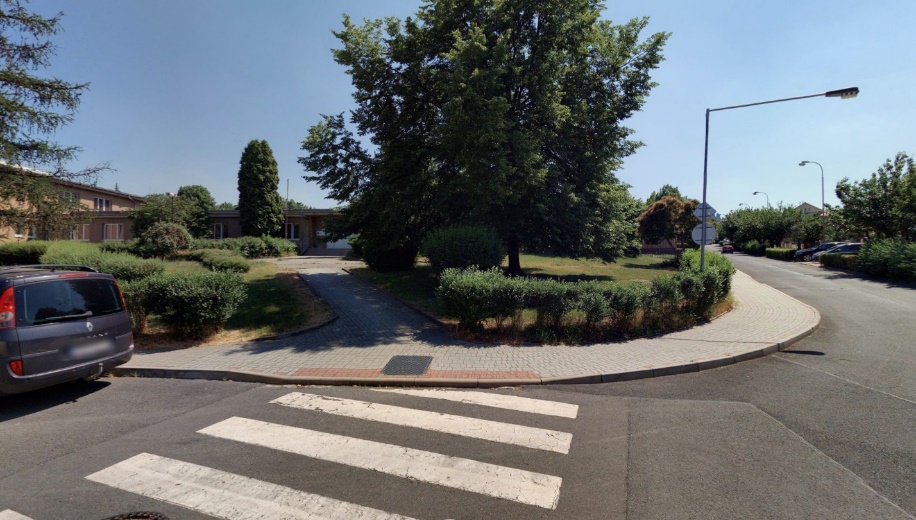 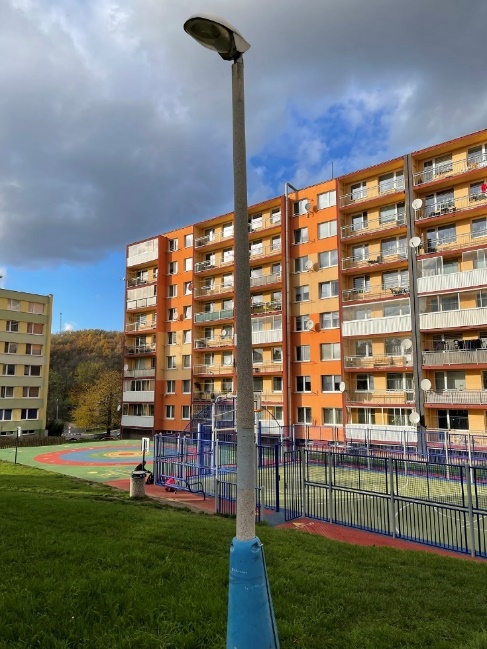 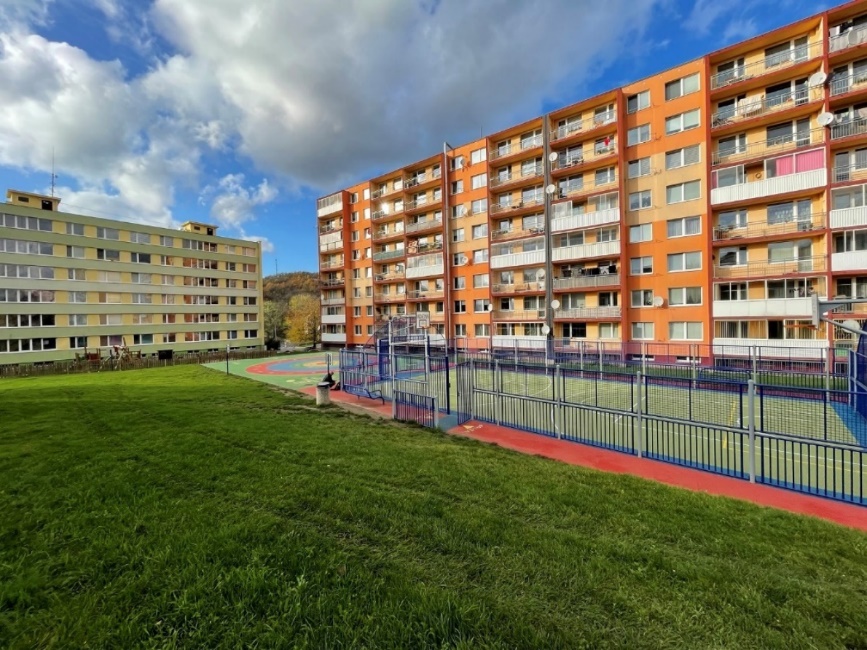 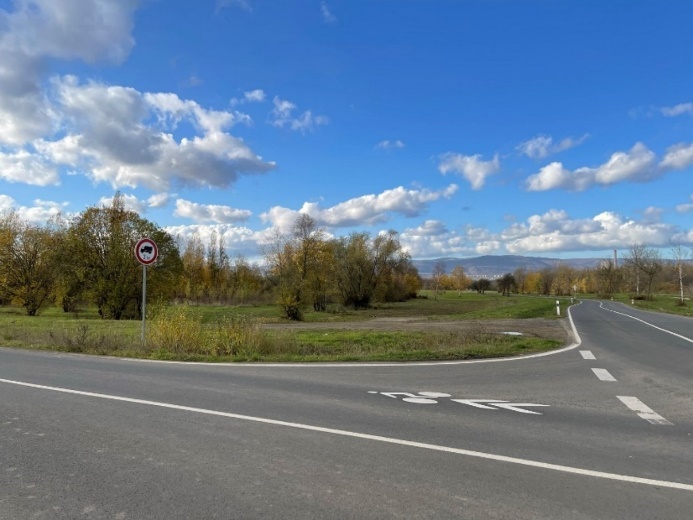 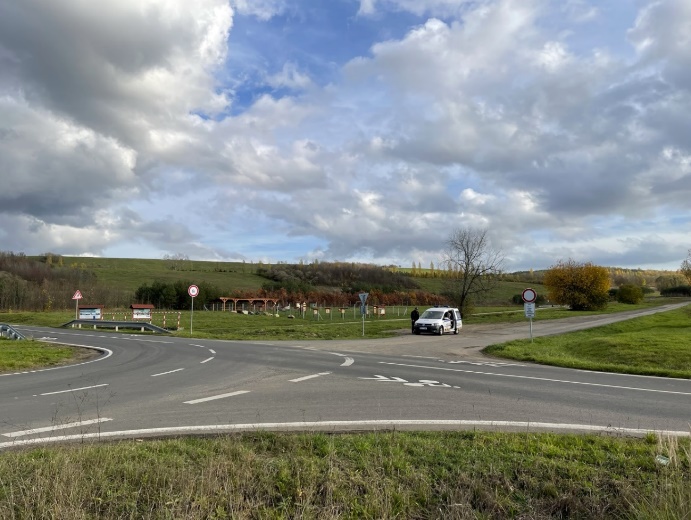 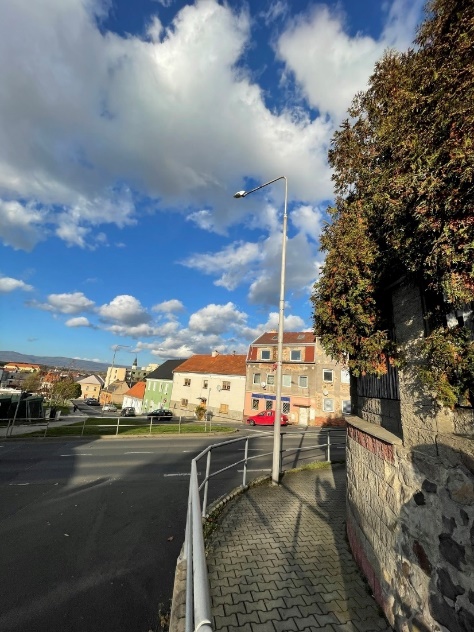 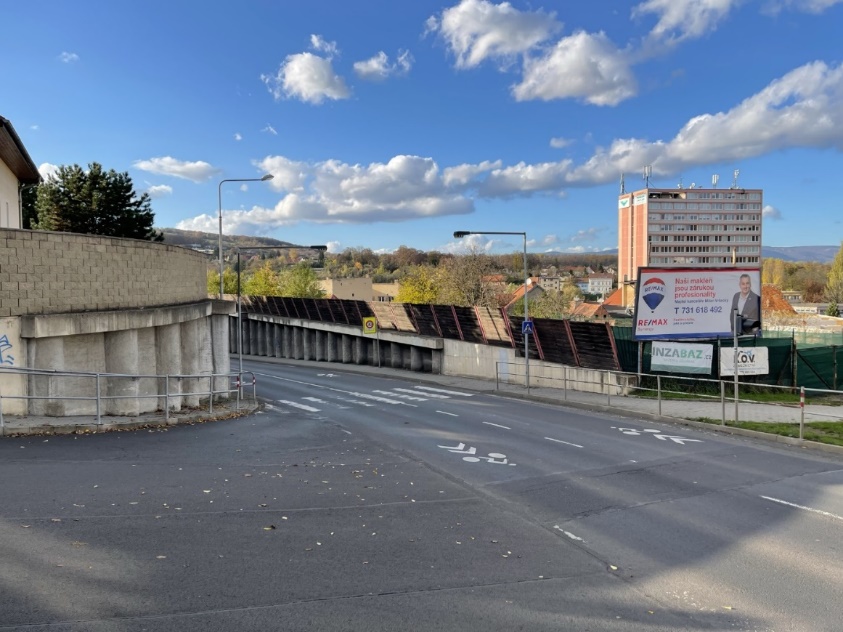 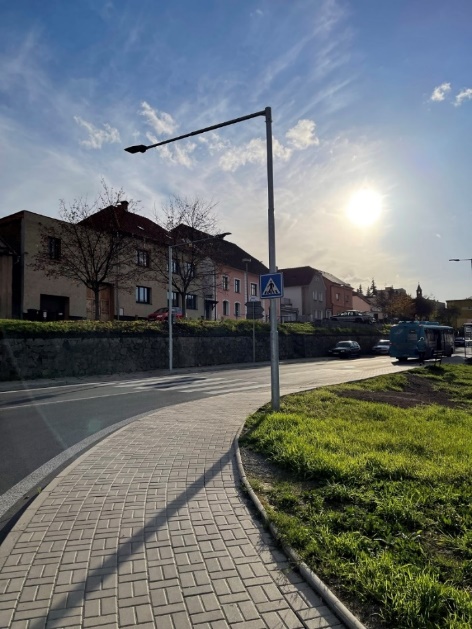 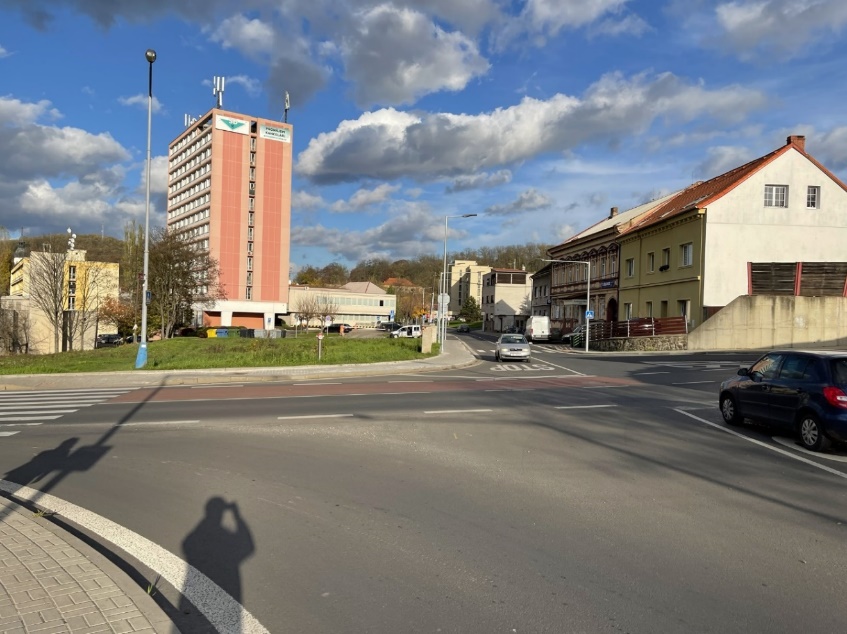 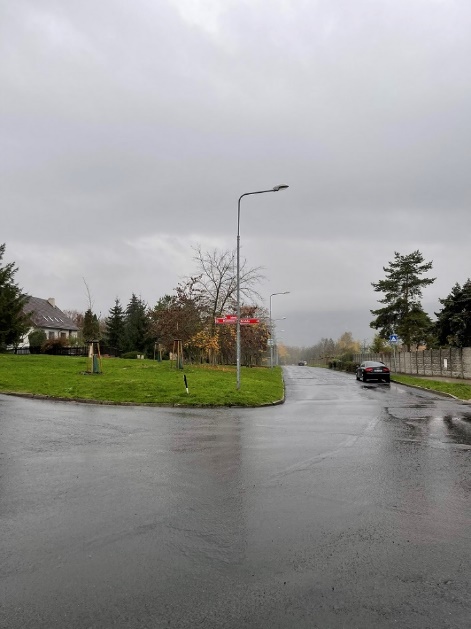 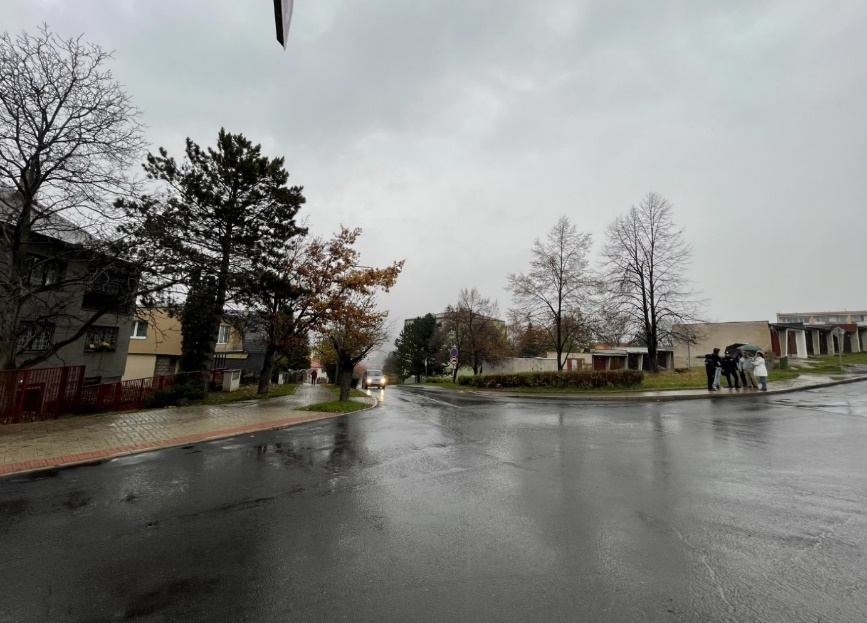 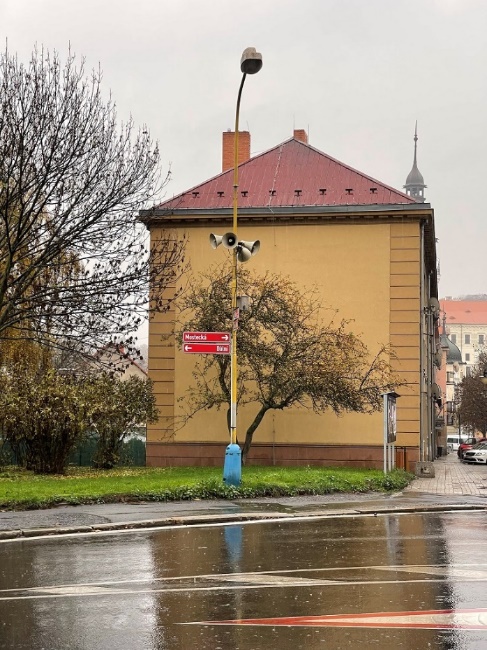 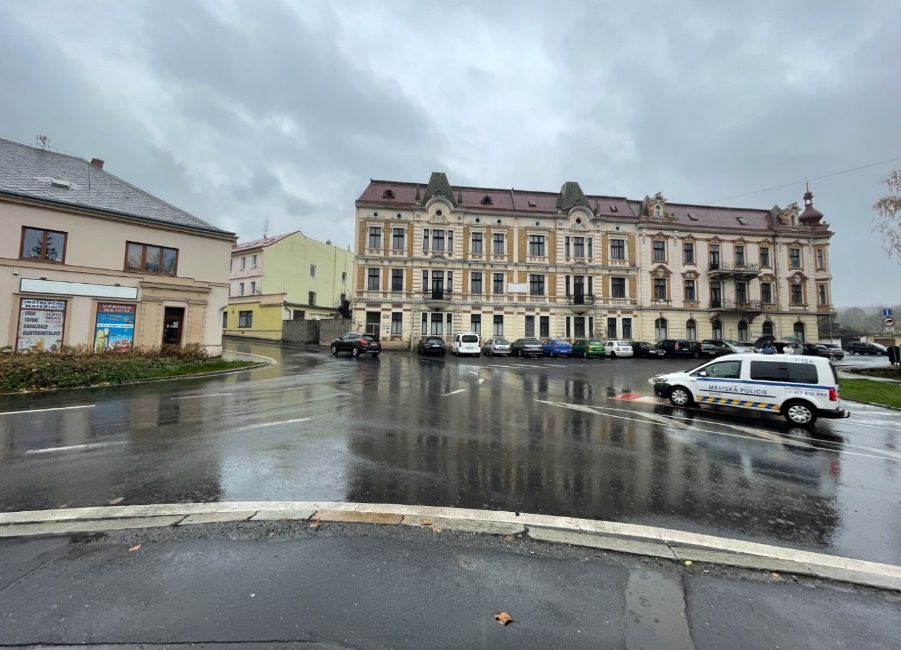 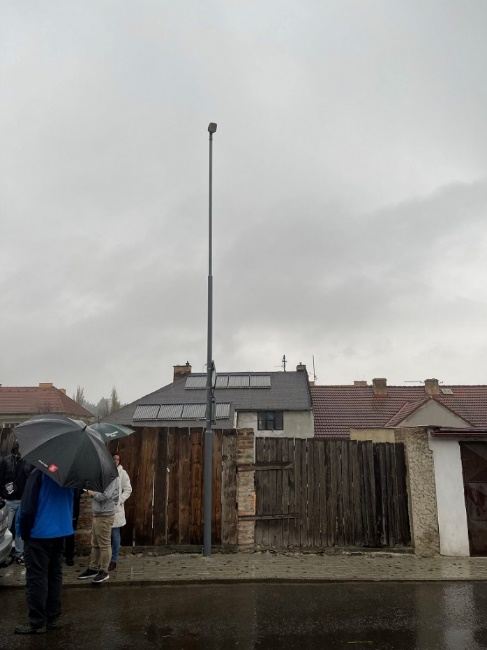 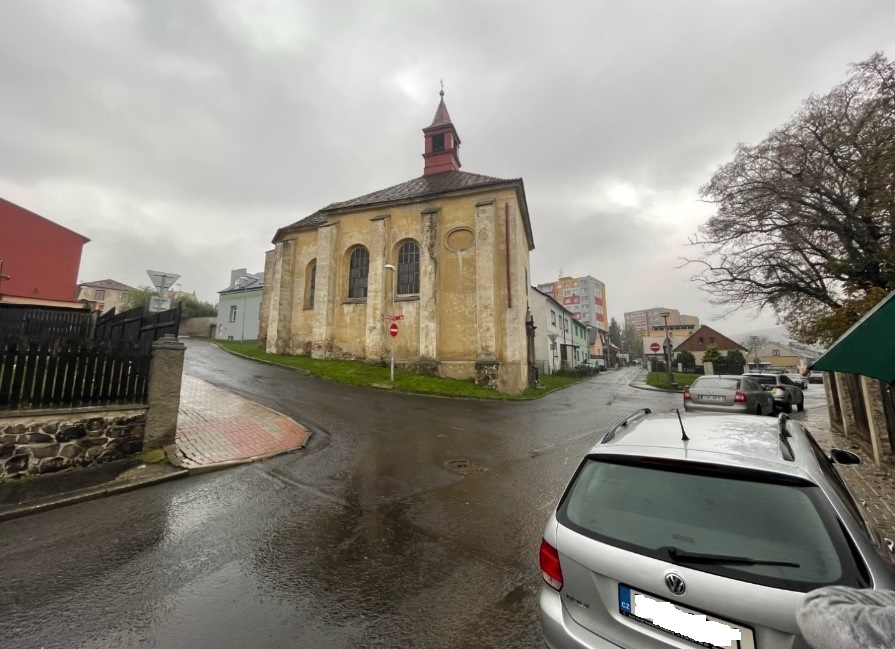 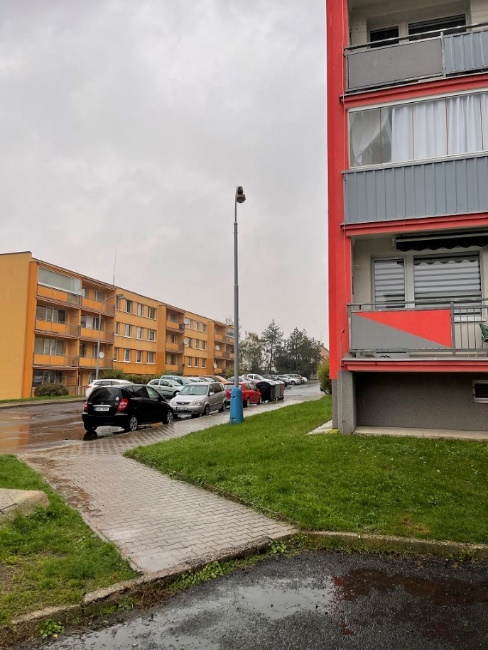 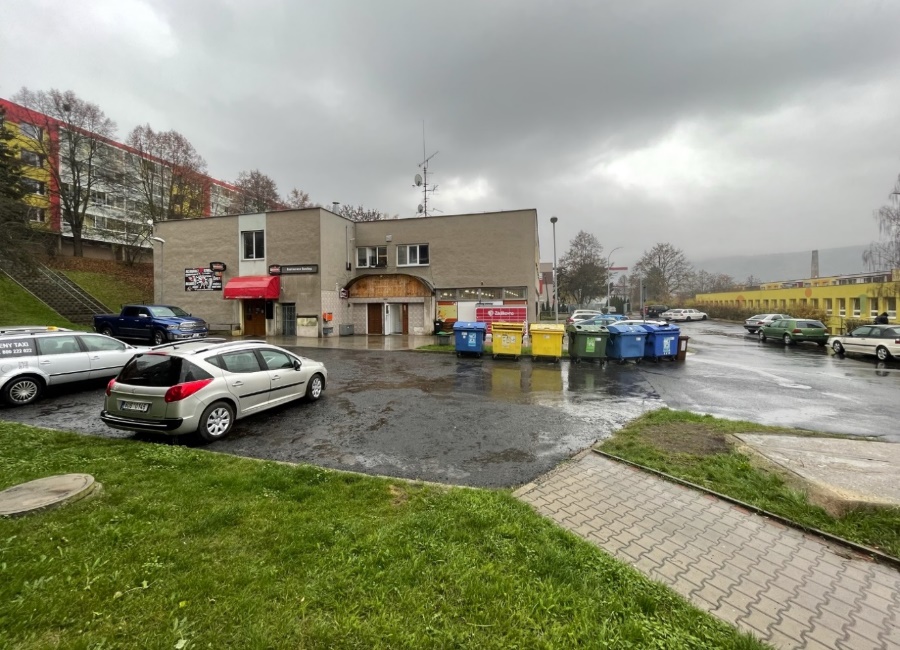 